PONIEDZIAŁAEK 22.06.2020Temat tygodnia: Pożegnanie przedszkola.Temat dnia: Lato czeka.Cele ogólne:-  rozwijanie wiedzy na temat letnich aktywności na świeżym powietrzu,	
- poszerzanie zasobu słownictwa,	
- kształtowanie sprawności fizycznej w toku zabaw ruchowo-naśladowczych,	
- doskonalenie sprawności grafomotorycznych.Propozycje aktywności i zabaw:Zabawa naśladowcza „Kogo spotkamy na wakacjach?”Dziecko porusza się według instrukcji słownej (idź w prawo, idź w lewo, zrób da kroki w przód). Naśladuje określone czynności spotykając „wakacyjnych” przyjaciół. Ćwiczenia poranneĆwiczenia ruchowe według własnego pomysłu angażujące mięśnie grzbietu i kończyn. Ćwiczenia w parach oraz indywidualne.Wiersz Urszuli Piotrowskiej Gdzie nie spojrzę – wszędzie latoRecytacja wiersza utworu "Gdzie nie spojrzę- wszędzie lato" Co wy na to? Co wy na to?Gdzie nie spojrzę – wszędzie lato.Z bagażami na lotnisku i na dworcu. To nie wszystko!Widać je na wozie z sianem.Potem biegnie z wielkim dzbanem.Po co biegnie? Po jagody!Wróci z lasu, hop! do wodyPływa w morzu i w strumieniu.Później z torbą na ramieniuna wyprawę się wybierzepieszo albo na rowerze.A ja za nim z rodzicamiz wielkim trudem nadążamy.Tak nas wciąż pogania lato.Co wy na to? Co wy na to?Rozmowa na temat sposobów spędzania wakacji na podstawie powyższego wierszaZabawa dokończ zdanie „Spędzę swoje wakacje…”Motywujemy dziecko do zabawy słownej polegającej na dokończeniu zdania. Dziecko budując wypowiedź używa pełnego zdania – poprawnego pod względem gramatycznym.Zabawa z chustą animacyjną „Burza na morzu”Wykorzystując chustę animacyjną lub koc organizujemy zabawę. Uczestnicy trzymają chustę, prowadzący wydaje polecenia: burza na morzu – wtedy ruchy są gwałtowne, spokojne morze – wtedy ruchem naśladujemy delikatne bujanie fal itd.Praca plastyczna „Piękna pogoda”Dziecko maluje farbami na białej kartce pogodny dzień według własnego pomysłu. Po zakończonej pracy sprząta stanowisko. Następnie prezentuje pracę opisując ją (motywujemy do budowania dłuższych wypowiedzi).Ćwiczenia grafomotoryczne „Ozdabiamy talerze”Biały, papierowy talerzyk dziecko ozdabia małymi elementami: koraliki, wycinki z gazet, guziki. Dodatkowo maluje wzory farbami bez użycia pędzla – paluszkami.Ćwiczenia dodatkowe – Połącz kropki, następnie pokoloruj owoce i nazwij je.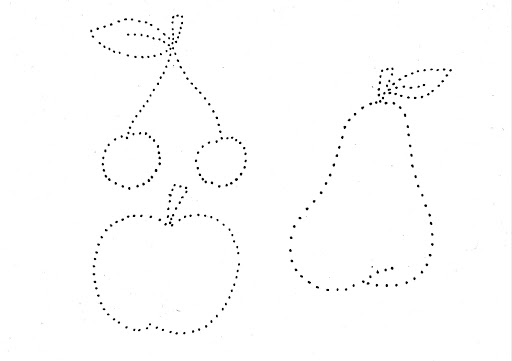 